ŽIVOTNA ZAJEDNICA MORA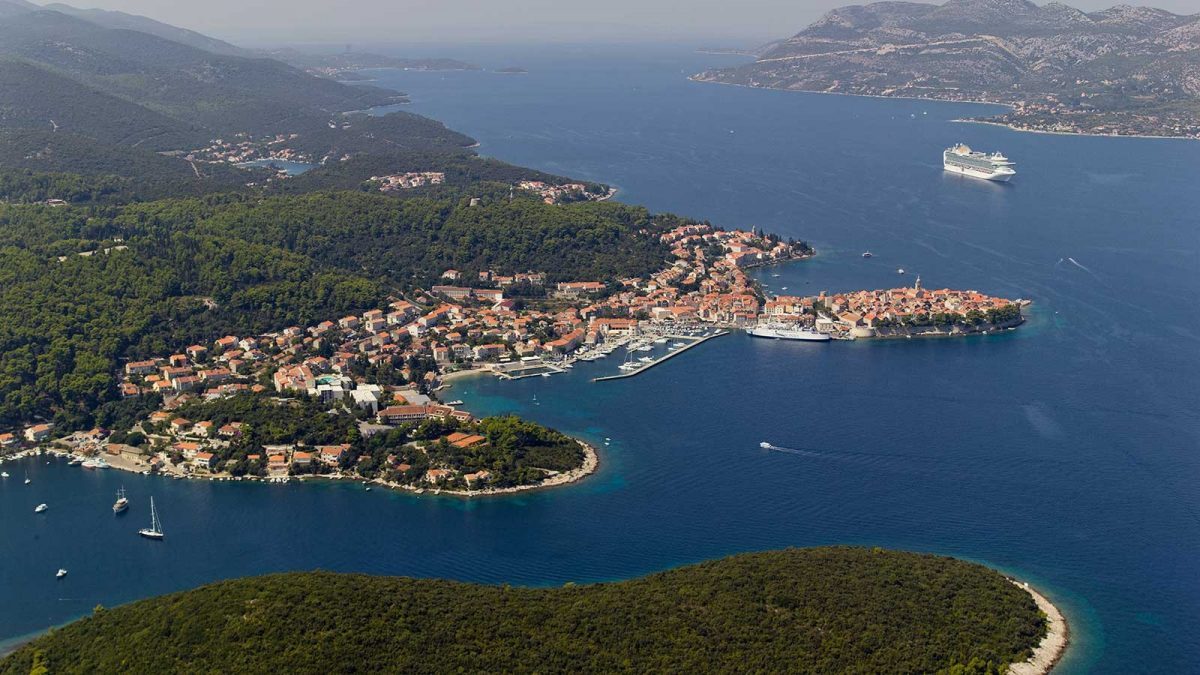 PROŠLE GODINE STE UČILI DA JE MORE NAJVEĆA VODA STAJAĆICA, SLANA, I DA U NJEMU I OKO NJEGA ŽIVI PUNO BILJAKA I ŽIVOTINJA.SADA ĆEMO SAMO TO SVE PONOVITI, AKO STE MALO ZABORAVILI.NAJPRIJE PROČITAJTE SADRŽAJE I POGLEDAJTE SLIKE U UDŽBENIKU NA STRANICAMA 68., 69. I 70.PRIMORSKA HRVATSKA, KOJU SMO SPOMINJALI IZ DRUŠTVA, NALAZI SE UZ MORE.NAŠE HRVATSKO MORE SE ZOVE JADRANSKO MORE. VIDITE U UDŽBENIKU DA JE MORE, OSIM ZA KUPANJE LJETI, VAŽNO I ZA RAZVOJ GOSPODARSTVA – TURIZAM, BRODOGRADNJU, POMORSTVO I RIBARSTVO.O TOME ĆEMO GOVORITI MALO VIŠE KADA BUDEMO RADILI PRIMORSKU HRVATSKU.NAMA JE SADA VAŽNA ŽIVOTNA ZAJEDNICA MORA.KAO I ZA TRAVNJAK I ŠUMU – ŽIVOTNU ZAJEDNICU MORA ČINE BILJKE I ŽIVOTINJE KOJE ŽIVE U MORU I UZ MORE.U MORU ŽIVE RAZNE RIBE, RAKOVI, PUŽEVI, ŠKOLJKE , ALGE I MORSKE TRAVE. MOŽDA STE I JELI NEKE OD MORSKIH RIBA. RIBA JE JAKO ZDRAVA. KADA JE BIO NAŠ BOŽIĆNI SAJAM U CENTRU SELA (ADVENT U TOVARNIKU), VATROGASCI SU PEKLI ONE MALE RIBICE – SRDELE. TO VAM JE MORSKA RIBA. MEĐU MORSKIM ŽIVOTINJAMA JE I JEDNA ZAŠTIĆENA VRSTA, A ZOVE SE SREDOZEMNA MEDVJEDICA. UZ MORE ŽIVE GALEBOVI, A U PRIMORSKOJ HRVATSKOJ (KOJA JE UZ MORE) ŽIVE I RAZNE PTICE POPUT ČEŠLJUGARA, ZATIM CVRČAK, RAZNI GUŠTERI I JEDNA VRLO POZNATA PRIMORSKA ZMIJA POSKOK. OD BILJAKA NAJPOZNATIJE SU LOVOR (SIGURNO SU LOVOR NEKADA VAŠI RODITELJI KORISTILI KAO ZAČIN U HRANI), CRNI BOR, ČEMPRES, HRAST CRNIKA I VAMA SIGURNO POZNATA MASLINA KOJA JE JAKO ZDRAVA I OD KOJIH SE PRAVI NAJZDRAVIJE MASLINOVO ULJE.U SVOJE BILJEŽNICE ZAPIŠITE:ŽIVOTNA ZAJEDNICA MORANAŠE MORE – JADRANSKOŽIVOTNU ZAJEDNICU ČINE BILJKE I ŽIVOTINJE KOJE ŽIVE U MORU I UZ MOREU MORU:ŽIVOTINJE: RIBE, RAKOVI, PUŽEVI, ŠKOLJKAŠI, DUPINZAŠTIĆENA ŽIVOTINJA: SREDOZEMNA MEDVJEDICABILJKE: ALGE I MORSKE TRAVEUZ MORE:ŽIVOTINJE: ČEŠLJUGAR, POSKOK, GUŠTERICE, GALEBBILJKE: LOVOR, ČEMPRES, HRAST CRNIKA, MASLINA, SMOKVA